Světlo a fyzikální veličinyPracovní list je určen pro žáky středních škol, ale i žáky 2. stupně základních škol. Jeho cílem je seznámit s vlastnostmi světla a fotometrickými veličinami.Kvíz: Světlo a fyzikální veličiny_______________________________________________________Která z uvedených informací o rychlosti světla není pravdivá?Rychlost světla ve vakuu má hodnotu 299 792 458 km/s.Rychlost světla značíme c.Rychlost světla ve vakuu je nepřekročitelná.Co je to luminiscence?…………………………………………………………………………………………………………………Doplňte tabulku.Doplňte text.Dualitu částic a vlnění zavedl v roce 1905 německý vědec …………………………………... Vlnově-korpuskulárním (vlnově-částicovým) dualismem nazýváme tu vlastnost našeho pohledu na vesmír, která způsobuje, že některé jevy u týchž objektů mikrosvěta se nám daří lépe vysvětlit, pokud na tyto objekty nahlížíme spíš jako na …………………………….., nebo spíš jako na ……………………………... Co jsem se touto aktivitou naučil(a):………………………………………………………………………………………………………………………………………………………………………………………………………………………………………………………………………………………………………………………………………………………………Autor: Tomandlová Markéta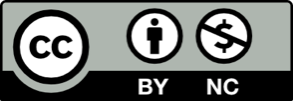 Toto dílo je licencováno pod licencí Creative Commons [CC BY-NC 4.0]. Licenční podmínky navštivte na adrese [https://creativecommons.org/choose/?lang=cs].VeličinaZnačkaJednotkasvítivostlx (lux)světelný tok